Муниципальное бюджетное дошкольное образовательное учреждение «Детский сад № 125 "Дубок"  общеразвивающего вида с приоритетным осуществлением деятельности по познавательно - речевому развитию детей» города Чебоксары Чувашской РеспубликиКонспект кружковой образовательной деятельностипо прикладному творчеству«Осеннее дерево из бисера»для детей подготовительной к школе группы №2 «Гномики»                                                              Подготовила воспитательБирюкова М.В.                                               Чебоксары   2014 Образовательная область: «Художественно-эстетическое развитие».Вид детской деятельности:  продуктивная деятельность.Тип непосредственной деятельности: интегрированная.Возраст детей:  подготовительная к школе группа.Программное содержание: Образовательные задачи: - закреплять знания о приметах осени;- закрепить устный счёт;- продолжать работу по обогащению словаря детей;- закрепить умение работать по схеме;- закреплять умение создавать из бисера общие композиции;- упражнять в цветовосприятии отбором тонких оттенков яркого колорита  осени;- формировать умение использовать образец;- формировать умение нанизывать на проволоку бисер;- закреплять умение аккуратно и экономно  использовать материалы;- познакомить детей с новым нетрадиционным способом деятельности – работа с бисером.Развивающие задачи: - развивать умение и навыки в свободном экспериментировании с бисером различных цветов, необходимой для создания листьев нетрадиционным способом;- развивать фантазию, воображение;- развивать наблюдательность, чувство важности и необходимости всего, что происходит в природе.Воспитательные задачи: - воспитывать культуру речевого общения;- воспитывать любовь и бережное отношение к деревьям; - воспитывать желание участвовать в совместной деятельности, радоваться результатам коллективной работы.Словарная работа: познакомить детей со словом бисер, бисеринка.Индивидуальная работа: помочь Данилу Я., Кате Н. правильно закрепить проволоку на листочке для дерева.Литература:«От рождения до школы» примерная основная общеобразовательная программа дошкольного образования / под  ред. Н.Е. Вераксы, Т.С. Комаровой, М.А. Васильевой. – М. – «МОЗАИКА – СИНТЕЗ», 2012.Рыжова Н.А. «Наш дом – природа». М., 2001.Наглядно – дидактическое пособие «Расскажите детям. О лиственных деревьях». – М. – «МОЗАИКА – СИНТЕЗ», 2013.Ребёнок в детском саду №5 2014 г. 66 с. Кружок «Бисеринка» Л. Беспалова.Методические приемы:1. Вводная часть- посылка с письмом от осени;- чтение загадки и письма;2. Основная часть- вопросы к детям;- демонстрация схемы плетения на мольберте;- пальчиковая гимнастика;3. Заключительная часть- вопросы к детям;-поощрение и награждение детей.Интеграция с образовательными областями: «Познавательное  развитие» (раздел «Ознакомление с миром природы», «Формирование элементарных математических представлений), «Речевое развитие» (раздел «Формирование словаря», «Связная речь»), «Социально-коммуникативное развитие» (раздел «Самообслуживание, самостоятельность, трудовое воспитание »).Оборудование и материалы: - письмо от осени с посылкой;- заготовка осеннего дерева из проволоки;- бисер оттенков осени (красный, желтый, золотой и т. д.);- проволока тонкая 0,3мм и толстая проволока для ствола дерева;- тарелочки для бисера;- мольберт;- схемы плетения листьев для дерева. Предварительная работа:Экскурсия вокруг детского сада, рассматривание деревьев, находящихся на территории детского сада.Рассматривание картин: «Золотая осень»  И. Левитана, «Золотая осень» В. Поленова, «Октябрь» Е. Волкова.Наблюдение за листопадом.Разучивание стихов об осени.Ход:1.Вводная частьВоспитатель: -Обратите внимание, ребята, у нас  сегодня гости , поприветствуем их :«Добрый день». Воспитатель: -Ребята, посмотрите, нам почтальон принес сегодня посылку с письмом. Письмо не простое, на конверте написано, что тот, кто отгадает загадку, сможет открыть и прочитать это письмо. Внимательно слушайте:(загадка написана на конверте):                                              Дни стали короче,                                              Длинней стали ночи.Кто скажет, кто знает –                                               Когда это бывает?(Осенью)Воспитатель:- Молодцы, отгадали, теперь можем открыть письмо и прочитать его.(Воспитатель открывает конверт и читает письмо). «Дорогие ребята, недалеко от вашего детского сада есть лес, в который я недавно пришла и принесла самые яркие краски. Забрела я к вам в детский сад, заглянула в окно и увидела: у вас в природном уголке дерево, все зеленое стоит, хотела нарядить его в осенний наряд, а у меня не получилось, дерево ваше необычное оказалось. Сейчас время года осень, значит, и дерево у вас должно быть осеннее. Я все деревья и даже кусты разукрасила  по-своему, по-осеннему: кого в желтый наряд, кого в ярко-красный… Одно  лишь только дерево у меня осталось без наряда, стоит грустное, нет у неё листвы и нарядить его я не могу, необычное оно, как и ваше летнее деревце. Решила отправить его вам в подарок. Если вы сможете  нарядить её в яркую осеннюю листву, тогда оно у вас останется для вашего природного уголка. Помогите, пожалуйста, продлить осеннюю сказку и в вашем детском саду.                                                         Ваша Золотая Осень!»2. Основная частьВоспитатель:- Ребята, поддержим осень с её идеей? Как мы это сделаем? Дети: (Варианты ответов детей): -Изготовим листья для дерева и т. д..Воспитатель: -Как и из чего мы можем сделать листочки? Дети:- Листочки можно сделать из бумаги, бисера, фетра и т. д.Воспитатель: -Да, правильно, ребята, наши листочки будут не простые. Для их изготовления нам понадобятся: бисер и проволока. Предлагаю вам пройти в мастерскую. (Дети проходят к столам).Воспитатель:- Присаживайтесь, спинки ровно, ножки вместе. (Дети усаживаются за столы).Воспитатель: -Я предлагаю изготовить листочки для дерева в технике параллельного плетения.Схему повесить на мольберт у детей на столах мини- схемы из бисера.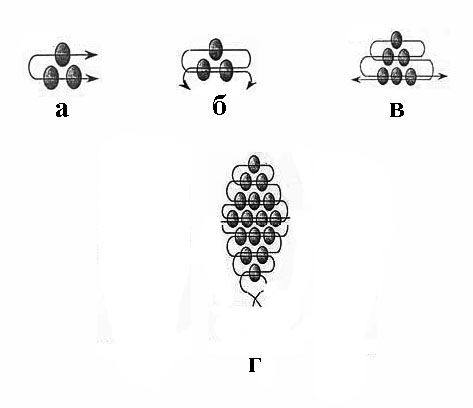 Воспитатель: -Перед тем, как приступить к работе, давайте разомнем наши пальчики.Пальчиковая гимнастика.                1,2,3,4,5,                               /Поочередно разгибают пальчики/                Будем листья собирать.     /качают ладошками из стороны в сторону/                Листья березы,                     /поочередно загибают пальчики/                Листья рябины,                Листики тополя,                Листья осины,	                Листика дуба                Мы соберем.                В садик осенний                Букет отнесем.          (Дети выполняют работу, а воспитатель оказывает индивидуальную помощь в закреплении )Воспитатель: -У кого готов лист, можете его прикрепить к дереву. (дети вешают листочки на дерево по мере выполнения работы)3.Заключительная частьВоспитатель: -Посмотрите, какое замечательное, красивое осеннее дерево у нас получилось, какие на нём разноцветные листья.Воспитатель:- Ребята, чем мы сегодня занимались? - А как вы это делали?- Что понравилось?- Для чего вы это делали?Дети: Варианты ответов на заданные вопросы.Воспитатель: Теперь в нашем природном уголке будет стоять и радовать нас наше осеннее дерево. Давайте его туда отнесем и поставим.(Воспитатель проходит к природному уголку и ставит макет осеннего дерева рядом с макетом летнего дерева)Воспитатель: -А теперь нам пора прощаться с нашими гостями.До свидания!Приложение 1.Пошаговое объяснение и показ схемы плетения- Листья сделайте из красных, оранжевых, желтых оттенков бисера. Возьмите кусочек проволоки и согните ее пополам. Разогните проволоку, нанижите три шарика бисера (мы будем называть их бисеринками) и одну бисеринку поместите в обозначенный сгиб, а через две другие нужно просунуть оба конца проволоки в противоположном направлении как на схеме.- Когда листья будут готовы, прикрепим их к веткам дерева.Перед нами предстанет красивое осеннее дерево.